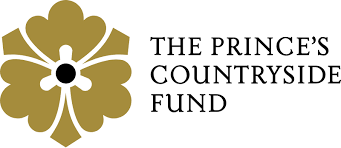 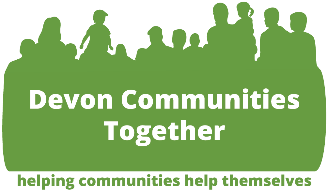 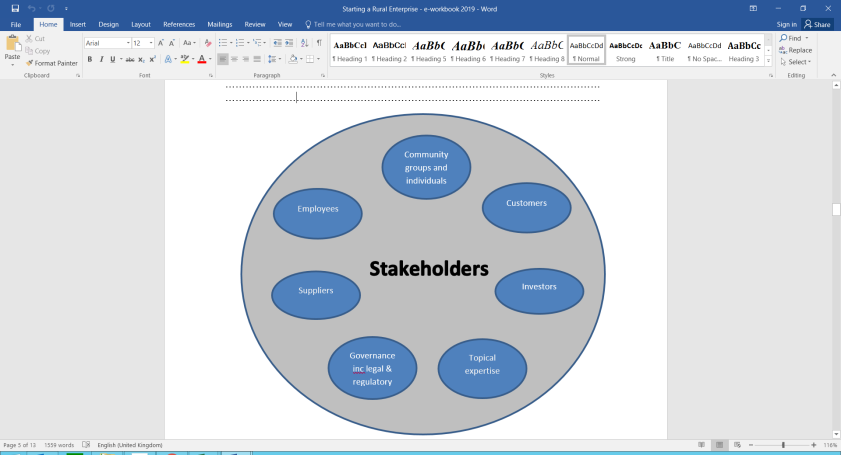 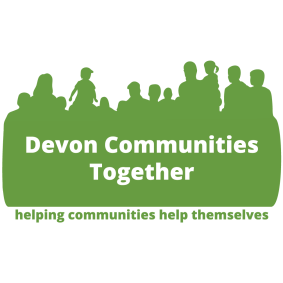 Stakeholder nameCommunication ranking (see above) Key interest in your enterpriseCurrent level of engagementDesired level of engagementActions to reach desired level of engagement